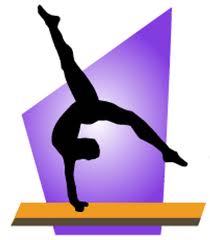 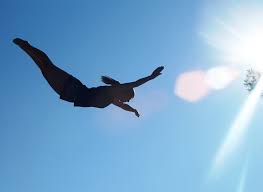 Nom :                                                                    Prénom :Date de naissance :Classe à la rentrée septembre 2018 :Ecole fréquentée :Nom des parents : -                                  -Adresse du domicile :Activité physique pratiquée en 2017-2018 :Mes préférences :     gymnastique loisir                               Trampoline loisir                                      Gymnastique compétition               Trampoline compétitionLa pré-inscription ne remplace pas l’inscription pour la saison 2018-2019 ; Elle permet d’affiner le planning en fonction du nombre de demandes, des niveaux des gymnastes, des activités choisies et d’établir une liste prioritaire. Dates des inscriptions : samedi 1er septembre,  lundi 3 septembre : 14h – 18h                                            Mercredi 5 sept.  : 14h -18h.Prévoyez le certificat médical rempli et signé